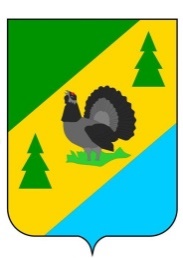 РОССИЙСКАЯ ФЕДЕРАЦИЯИРКУТСКАЯ ОБЛАСТЬАЛЗАМАЙСКОЕ МУНИЦИПАЛЬНОЕ ОБРАЗОВАНИЕАДМИНИСТРАЦИЯПОСТАНОВЛЕНИЕ № 135г. Алзамайот 11 апреля 2024 г. О создании патрульных групп на территорииАлзамайского муниципального образования на время пожароопасного периодаВ соответствии с Федеральным законом от 21 декабря 1994 года № 68-ФЗ «О защите населения и территорий от чрезвычайных ситуаций природного и техногенного характера», Федеральным законом от 21 декабря 1994 года № 69-ФЗ «О пожарной безопасности», Федерального закона от 06.10.2003 № 131-ФЗ «Об общих принципах организации местного самоуправления в Российской Федерации», в целях повышения эффективности работы и сил по выявлению, предупреждению и ликвидации очагов природных пожаров на ранней стадии их развития и проведения профилактической работы среди населения по недопущению сжигания растительности в период прохождения пожароопасного сезона, руководствуясь   ст. 47 Устава Алзамайского муниципального образованияПОСТАНОВЛЯЕТ:1. Создать две патрульные группы в установленном порядке для выполнения обязанностей в пожароопасный период по патрулированию территории муниципального образования, мониторинга обстановки, связанной с природными пожарами, выявлению несанкционированных палов растительности, работы с населением по соблюдению правил пожарной безопасности:Первая группа: Лебедев Александр Викторович - глава Алзамайского муниципального образования, тел. 83955761536, 89086594408, Казанцева Оксана Геннадьевна, ведущий специалист отдела по жилищным, архитектурно – строительным вопросам и оказанию услуг ЖКХ, тел. 83955761779, 89246312135. Вторая группа: Путов Александр Викторович – заместитель главы Алзамайского муниципального образования, тел. 89025609050, Филатова Людмила Петровна – начальник отдела по жилищным, архитектурно – строительным вопросам и оказанию услуг ЖКХ, тел. 83955761779, 89500567345.2. Закрепить за патрульными группами территории Алзамайского муниципального образования:а) за первой группой южная часть муниципального образования от железной дороги до границ муниципального образования.б) за второй группой северная часть муниципального образования от железной дороги до границ муниципального образования. 3.  Основными задачами патрульных групп являются:а) выявление фактов сжигания населением мусора, выжигания сухой растительности и пожнивших остатков, других загораний (горения) на территории Алзамайского муниципального образования;б) проведение агитационно-разъяснительной работы и профилактических мероприятий среди населения Алзамайского муниципального образования по соблюдению правил противопожарного режима и предотвращению техногенных и ландшафтных пожаров;в) мониторинг обстановки;г) взаимодействие с ЕДДС муниципального образования «Нижнеудинский район» и иными органами согласно схемы взаимодействия при организации работы патрульных групп. 4. Определить состав единиц техники и оборудования для проведения неотложных аварийно-восстановительных работ, эвакуации населения и имущества при угрозе и (или) возникновении чрезвычайных ситуаций природного и техногенного характера (приложения № 1).5. Утвердить схему взаимодействия при организации работы патрульных групп (приложения № 2).            6. Признать утратившими силу постановление администрации Алзамайского муниципального образования от 31.03.2023 г. № 61 «О создании патрульных групп на территории Алзамайского муниципального образования на время пожароопасного периода»            7. Опубликовать настоящее постановление на сайте Алзамайского муниципального образования www.alzamai.ru.             8. Контроль за исполнением настоящего постановления оставляю за собой.Глава Алзамайскогомуниципального образования 						                А.В. Лебедев                                                                  Приложение № 1                                                                   к постановлению                                                                                          администрации Алзамайского                                                                                          муниципального образования                                                                               от 11.04.2024 г. № 135СОСТАВ ЕДИНИЦ ТЕХНИКИ И ОБОРУДОВАНИЯ ДЛЯ ПРОВЕДЕНИЯ НЕОТЛОЖНЫХ АВАРИЙНО - ВОССТАНОВИТЕЛЬНЫХ РАБОТ, ЭВАКУАЦИИ НАСЕЛЕНИЯ И ИМУЩЕСТВА ПРИ УГРОЗЕ И (ИЛИ) ВОЗНИКНОВЕНИИ ЧРЕЗВЫЧАЙНЫХ СИТУАЦИЙ ПРИРОДНОГО И ТЕХНОГЕННОГО ХАРАКТЕРА                                                                  Приложение № 2                                                                                                 к постановлению                                                                                          администрации Алзамайского                                                                                          муниципального образования                                                                              от 11.04.2024г. № 135СХЕМА ВЗАИМОДЕЙСТВИЯ ПРИ ОРГАНИЗАЦИИ РАБОТЫ ПАТРУЛЬНЫХ ГРУПП№п/пНаименование организации, выделяющей транспортРуководитель организации№ тел.Вид транспорта(марка)Кол-во единиц, техники123451Администрация Алзамайского муниципального образования Глава Алзамайского муниципального образования Лебедев Александр Викторович Тел. 89086594408Toyota RAV412МКУ «Центр комплексного обслуживания»Директор Митягин Семен Евгеньевичтел.89148700325Грейдер ГС-140212МКУ «Центр комплексного обслуживания»Директор Митягин Семен Евгеньевичтел.89148700325УАЗ 33030213ООО «Хорс»Директор Коняев Владимир Михайлович тел. 89500773693Трактор ЮМЗ-613ООО «Хорс»Директор Коняев Владимир Михайлович тел. 89500773693Экскаватор ЭО2621 В213ООО «Хорс»Директор Коняев Владимир Михайлович тел. 89500773693Автомобиль вакуумный КО-505Н14ООО «Пульс»Директор Лебедева Татьяна ВикторовнаТел. 89500568568Погрузчик SEM 660D14ООО «Пульс»Директор Лебедева Татьяна ВикторовнаТел. 89500568568Экскаватор Caterpillar 320D2L14ООО «Пульс»Директор Лебедева Татьяна ВикторовнаТел. 89500568568Самосвал  МАЗ 6501Б914ООО «Пульс»Директор Лебедева Татьяна ВикторовнаТел. 89500568568Самосвал Камаз65222-431Патрульные группы                8 (39557) 6-15-36; 6-17-79Патрульные группы                8 (39557) 6-15-36; 6-17-79Патрульные группы                8 (39557) 6-15-36; 6-17-79Патрульные группы                8 (39557) 6-15-36; 6-17-79Областное государственное учреждение«Центр ГО ЧС»8 (3952) 20-93-66Отдел мобилизационной подготовки, гражданской обороны и чрезвычайных ситуаций МО«Нижнеудинский район»8 (39557) 7-10-61ПЧ №145 г. Алзамай отряд №13 ОГКУ «Пожарно-спасательная служба Иркутской области».8 (39557) 6-16-01АдминистрацияМуниципального образования «Нижнеудинский район»8 (39557) 7-05-53;  8 (39557) 7-18-91ЕДДС – 8(39557) 7-09-59